Уважаемые родители!На основании Приказа министра образования Московской области 
от 17.03.2020 № ПР-332 «О внесении изменений в приказ министра образования Московской области от 13.03.2020 № ПР-331 «О проведении дополнительных санитарно-противоэпидемиологических мероприятий по профилактике в образовательных организациях в Московской области» с 21 марта по 12 апреля 2020 года включительно приостанавливается посещение учащимися общеобразовательных организаций, организаций дополнительного образования. Школы  обеспечат реализацию в полном объеме образовательных программ в соответствии с утвержденными учебными планами, в том числе с использованием технологий, позволяющих обеспечивать взаимодействие обучающихся и педагогических работников опосредованно с применением электронного обучения и дистанционных образовательных технологий.  Дистанционное обучение детей будет вестись с использованием двух платформ: 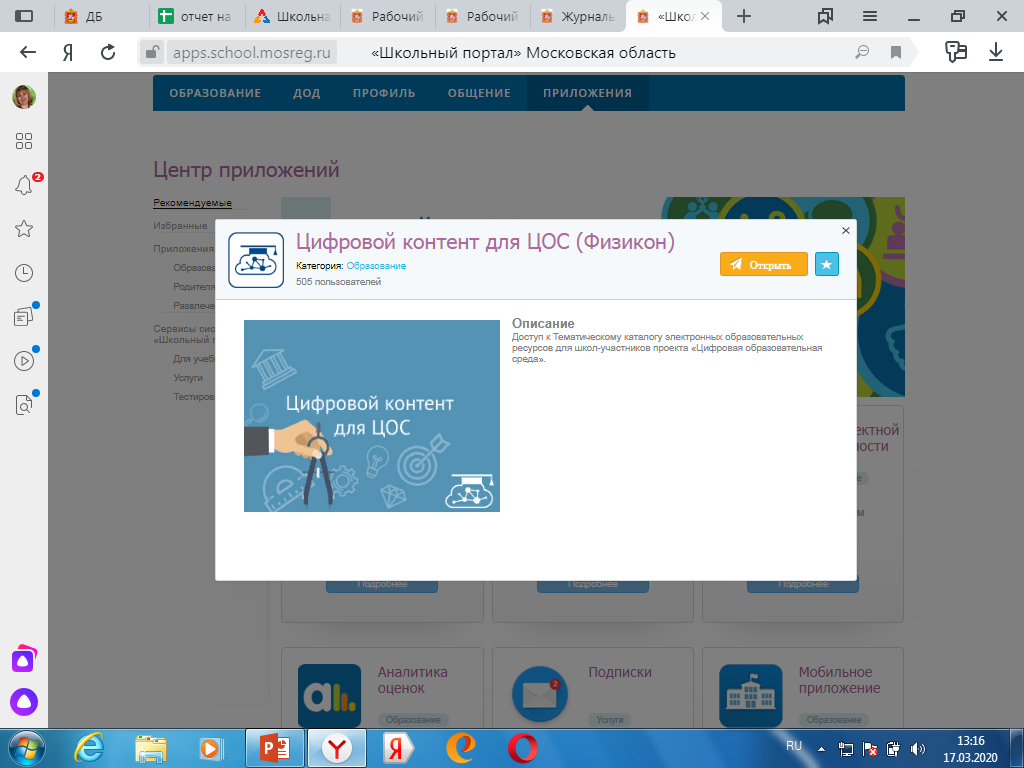 Инструкции:https://mo.imumk.ru/docs/manual/mo_vs_student.pdf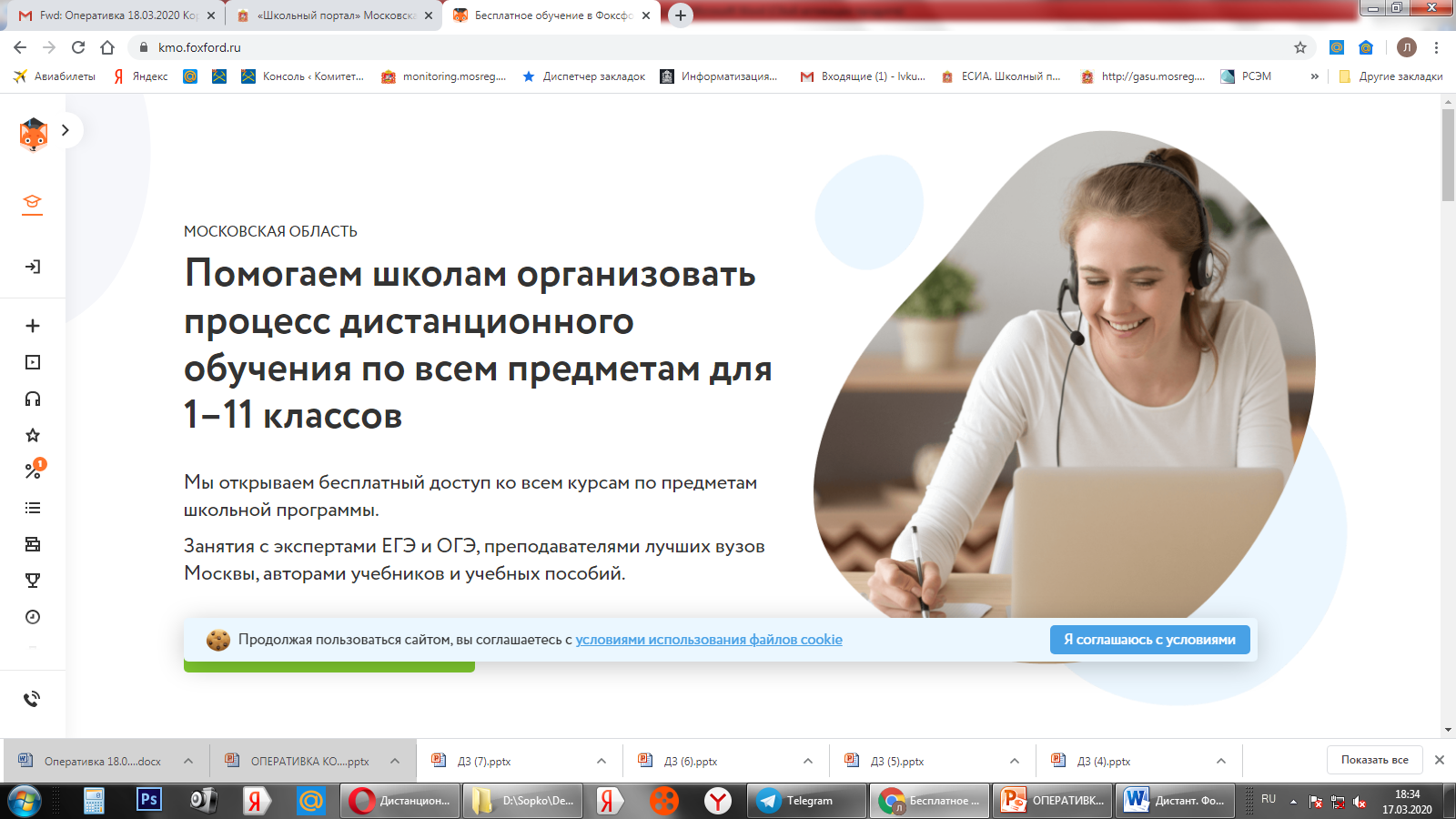 Инструкции: https://drive.google.com/drive/u/1/folders/1dKlkKjCb82qjI8verg-6gSGShem4o607